Resident Name:Resident Name:Resident Name:Delamere Park Management LimitedDelamere Park Management LimitedDelamere Park Management LimitedDelamere Park Management LimitedDelamere Park Management LimitedDelamere Park Management LimitedDelamere Park Management LimitedDelamere Park Management LimitedDelamere Park Management LimitedDelamere Park Residents’ ClubDelamere Park Residents’ ClubDelamere Park Residents’ ClubDelamere Park Residents’ Club59 Delamere Parkway West59 Delamere Parkway West59 Delamere Parkway West59 Delamere Parkway West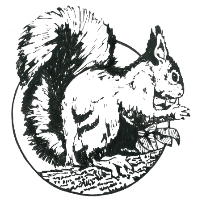 Cuddington, NorthwichCuddington, NorthwichCuddington, NorthwichCuddington, Northwich Cheshire CW8 2UJ Cheshire CW8 2UJ Cheshire CW8 2UJ Cheshire CW8 2UJTelephone 01606 889263Telephone 01606 889263Telephone 01606 889263Telephone 01606 889263      Registered in England No. 1013623      Registered in England No. 1013623      Registered in England No. 1013623      Registered in England No. 1013623Property Change Request Form 2Structures without foundations and Landscaping worksProperty Change Request Form 2Structures without foundations and Landscaping worksProperty Change Request Form 2Structures without foundations and Landscaping worksProperty Change Request Form 2Structures without foundations and Landscaping worksProperty Change Request Form 2Structures without foundations and Landscaping worksProperty Change Request Form 2Structures without foundations and Landscaping worksProperty Change Request Form 2Structures without foundations and Landscaping worksProperty Change Request Form 2Structures without foundations and Landscaping worksProperty Change Request Form 2Structures without foundations and Landscaping worksProperty Address:Property Address:Description of changes proposed:Description of changes proposed:Required documentation:Site plans/sketches,material information and exact dimensionsRequired documentation:Site plans/sketches,material information and exact dimensions…........................................For Office Use Only…...........................................…........................................For Office Use Only…...........................................…........................................For Office Use Only…...........................................…........................................For Office Use Only…...........................................…........................................For Office Use Only…...........................................…........................................For Office Use Only…...........................................…........................................For Office Use Only…...........................................…........................................For Office Use Only…...........................................…........................................For Office Use Only…...........................................Received date:Received date:Resident consultation deadline:Resident consultation deadline:Resident consultation deadline:Emailed to residents :Emailed to residents :Posted on council notice board:Posted on council notice board:Posted on council notice board:Resident informed date:Resident informed date:Decision given:Decision given:Decision given:This form will be displayed on the club house notice board for a period of 14 days.This form will be displayed on the club house notice board for a period of 14 days.This form will be displayed on the club house notice board for a period of 14 days.This form will be displayed on the club house notice board for a period of 14 days.This form will be displayed on the club house notice board for a period of 14 days.This form will be displayed on the club house notice board for a period of 14 days.This form will be displayed on the club house notice board for a period of 14 days.This form will be displayed on the club house notice board for a period of 14 days.This form will be displayed on the club house notice board for a period of 14 days.Please Note: that any work undertaken to change a property or boundary without first obtaining trustee approval and that is subsequently rejected by the Trustees, will need to be returned to its original appearance at the plot holders’ own expense.Please Note: that any work undertaken to change a property or boundary without first obtaining trustee approval and that is subsequently rejected by the Trustees, will need to be returned to its original appearance at the plot holders’ own expense.Please Note: that any work undertaken to change a property or boundary without first obtaining trustee approval and that is subsequently rejected by the Trustees, will need to be returned to its original appearance at the plot holders’ own expense.Please Note: that any work undertaken to change a property or boundary without first obtaining trustee approval and that is subsequently rejected by the Trustees, will need to be returned to its original appearance at the plot holders’ own expense.Please Note: that any work undertaken to change a property or boundary without first obtaining trustee approval and that is subsequently rejected by the Trustees, will need to be returned to its original appearance at the plot holders’ own expense.Please Note: that any work undertaken to change a property or boundary without first obtaining trustee approval and that is subsequently rejected by the Trustees, will need to be returned to its original appearance at the plot holders’ own expense.Please Note: that any work undertaken to change a property or boundary without first obtaining trustee approval and that is subsequently rejected by the Trustees, will need to be returned to its original appearance at the plot holders’ own expense.Please Note: that any work undertaken to change a property or boundary without first obtaining trustee approval and that is subsequently rejected by the Trustees, will need to be returned to its original appearance at the plot holders’ own expense.Please Note: that any work undertaken to change a property or boundary without first obtaining trustee approval and that is subsequently rejected by the Trustees, will need to be returned to its original appearance at the plot holders’ own expense.